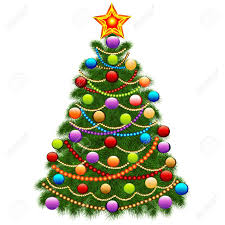 CHRISTMAS LUNCH 2018We will be having our Christmas Dinner on Wednesday 12th December this year.If your child normally brings a packed lunch but would like to have Christmas Dinner that day, please complete the form below and return it with payment no later than Friday 1st December in order for our Cook to have an overall number to be able to order food supplies.REMEMBER: If your child normally has a school dinner then they will have Christmas dinner on that day and you DO NOT have to complete the form below.ALL DINNERS MUST BE PAID FOR AT THE TIME OF BOOKING!-------------------------------------------------------------------------------------------------------------------------------------------------------My child …………………………………………………….. In class…………..normally brings a packed lunch but I would like them to have a Christmas lunch on this day.I include £1.70 payment for my child’s Christmas dinner My child is entitled to Free School Meals CHRISTMAS LUNCH 2018We will be having our Christmas Dinner on Wednesday 13th December this year.If your child normally brings a packed lunch but would like to have Christmas Dinner that day, please complete the form below and return it with payment no later than Friday 1st December in order for our Cook to have an overall number to be able to order food supplies.REMEMBER: If your child normally has a school dinner then they will have Christmas dinner on that day and you DO NOT have to complete the form below.ALL DINNERS MUST BE PAID FOR AT THE TIME OF BOOKING!-------------------------------------------------------------------------------------------------------------------------------------------------------My child …………………………………………………….. In class…………..normally brings a packed lunch but I would like them to have a Christmas lunch on this day.I include £1.70 payment for my child’s Christmas dinner My child is entitled to Free School Meals 